Обязанности родителей по содержанию несовершеннолетних детейОбязанности родителей по содержанию несовершеннолетних детей            Законодательством (статья 80 Семейного кодекса РФ)* на родителей возложена обязанность содержать своих несовершеннолетних детей. Эта обязанность означает, что родители должны обеспечивать потребности детей в питании, одежде, игрушках, отдыхе, лечении и т. п. Выполняется данная обязанность в большинстве случаев добровольно.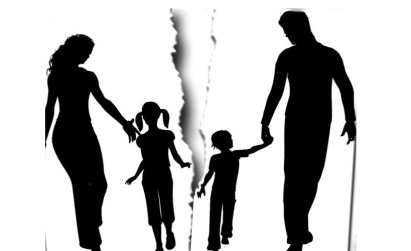 Порядок и форма предоставления содержания детям определяются родителями самостоятельно. В частности, родители вправе заключить соглашение о содержании своих несовершеннолетних детей (соглашение об уплате алиментов). Появление такого соглашения может быть вызвано различными причинами: расторжение брака между родителями, проживание детей с одним из родителей, добровольное признание отцовства с одновременным решением вопроса о содержании ребенка отцом и другие жизненные обстоятельства. Закон не связывает возникновение обязанности по содержанию несовершеннолетних детей с какими-то специальными условиями. Данная обязанность возникает независимо от того:являются ли родители трудоспособными или нетрудоспособными, дееспособными или недееспособными, совершеннолетними или нет;нуждаются ли дети в получении алиментов или нет.Дети до достижения совершеннолетия признаются нетрудоспособными независимо от того, работают они или нет. Алиментная обязанность родителей прекращается в случае приобретения детьми полной гражданской дееспособности до достижения совершеннолетия. Основания алиментной обязанности родителей:наличие родственной связи;несовершеннолетие детей;соглашение об уплате алиментов или решение суда.Субъекты алиментного обязательства: несовершеннолетний ребенок, обладающий правом на получение содержания от своих родителей, и родители (или один из них).Соглашением об уплате алиментов может быть определен порядок и способ уплаты алиментов. Обязанное лицо вправе по согласованию со взыскателем лично выплачивать ему алименты и при отсутствии письменного соглашения или переводить их на его счет в банке и другими способами. Если же родители не предоставляют содержание своим несовершеннолетним детям, средства на содержание несовершеннолетних детей (алименты) взыскиваются с родителей в судебном порядке. Требование в суд о взыскании алиментов может быть предъявлено управомоченными лицами в любое время до достижения ребенком совершеннолетия.При отсутствии соглашения родителей об уплате алиментов, при не предоставлении содержания несовершеннолетним детям и при не предъявлении иска в суд орган опеки и попечительства вправе предъявить иск о взыскании алиментов на несовершеннолетних детей к их родителям (одному из них). Если алименты взыскиваются на детей, оставшихся без попечения родителей и находящихся в воспитательных учреждениях, то они зачисляются на счета этих учреждений и учитываются по каждому ребенку отдельно. При этом данные учреждения имеют право помещать поступившие суммы алиментов в банки по договору банковского вклада. Родители могут быть освобождены от уплаты алиментов на детей, находящихся в воспитательных учреждениях, по решению суда.Какие меры ответственности предусмотрены законом?Должник, нарушивший свои обязанности по содержанию ребенка, может быть привлечен к трём видам ответственности: гражданско-правовой;уголовно-правовой;семейно-правовой. Гражданско-правовая ответственность В рамках гражданско-правовой ответственности судебный пристав начисляет должнику задолженность за весь период, за который отсутствует документальное подтверждение проведения алиментных выплат. Взыскатель насчитывает пеню и обращается в суд с исковым заявлением о её взыскании. Пеня насчитывается исходя из 0,5% от суммы задолженности за каждый день просрочки. Кроме того, если в результате действий должника ребенку причинен вред, должник должен возместить этот вред в полном объеме. Для взыскания вреда родитель-получатель должен обращаться в суд с иском. Уголовная ответственность Уголовная ответственность (статья 157 Уголовного кодекса РФ*) за невыполнение решения суда об уплате алиментов или за уклонение от выполнения добровольного соглашения, наступает в том случае, если в действиях должника есть явная злостность: отсутствие платежей более полугода. Но длительная задержка не должна быть связана с действием форс-мажорных обстоятельств. Уголовное наказание за неуплату нельзя назвать мягким: до одного года исправительных работ;до двухсот часов обязательных работ;до 3-х месяцев ареста;до одного года лишением свободы. Дознание по уголовным делам про неуплату ведет судебный пристав, а окончательное решение о наказании принимает суд. Семейно-правовая ответственность Семейно-правовая ответственность предусматривает возможность лишения должника родительских прав по заявлению родителя, который содержит ребенка. Такое заявление рассматривается судом в порядке гражданского судопроизводства. Для тех родителей, которые участвуют в алиментных отношениях (платят или получают), важно знать последствия действий, направленных на выполнение своих обязательств и соблюдение чужих прав. Незнание закона в данном случае не только не освобождает от ответственности, но также может стать причиной личной драмы для ребенка, который в результате неосмотрительных действий своих родителей, не только может лишиться достойного материального содержания, но и навсегда потерять связь с мамой или с папой.*Семейный Кодекс Российской ФедерацииСтатья 80. Обязанности родителей по содержанию несовершеннолетних детей1. Родители обязаны содержать своих несовершеннолетних детей. Порядок и форма предоставления содержания несовершеннолетним детям определяются родителями самостоятельно.Родители вправе заключить соглашение о содержании своих несовершеннолетних детей (соглашение об уплате алиментов) в соответствии с главой 16 Семейного Кодекса.2. В случае, если родители не предоставляют содержание своим несовершеннолетним детям, средства на содержание несовершеннолетних детей (алименты) взыскиваются с родителей в судебном порядке.3. При отсутствии соглашения родителей об уплате алиментов, при не предоставлении  содержания несовершеннолетним детям и при не предъявлении иска в суд орган опеки и попечительства вправе предъявить иск о взыскании алиментов на несовершеннолетних детей к их родителям (одному из них).Кодекс Российской Федерации об административных правонарушенияхСтатья 5.35. Неисполнение родителями или иными законными представителями несовершеннолетних обязанностей по содержанию и воспитанию несовершеннолетних1. Неисполнение или ненадлежащее исполнение родителями или иными законными представителями несовершеннолетних обязанностей по содержанию, воспитанию, обучению, защите прав и интересов несовершеннолетних -влечет предупреждение или наложение административного штрафа в размере от ста до пятисот рублей. Уголовный Кодекс Российской ФедерацииСтатья 157. Злостное уклонение от уплаты средств на содержание детей или нетрудоспособных родителей1. Злостное уклонение родителя от уплаты по решению суда средств на содержание несовершеннолетних детей, а равно нетрудоспособных детей, достигших восемнадцатилетнего возраста, -наказывается исправительными работами на срок до одного года, либо принудительными работами на тот же срок, либо арестом на срок до трех месяцев, либо лишением свободы на срок до одного года. 